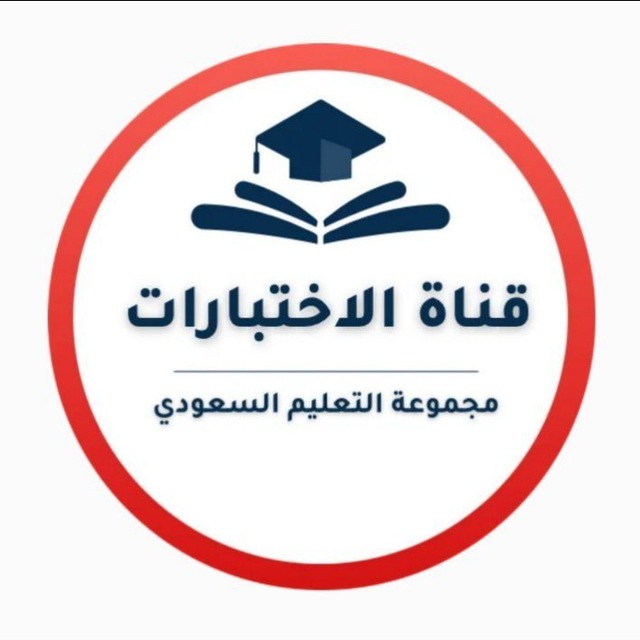 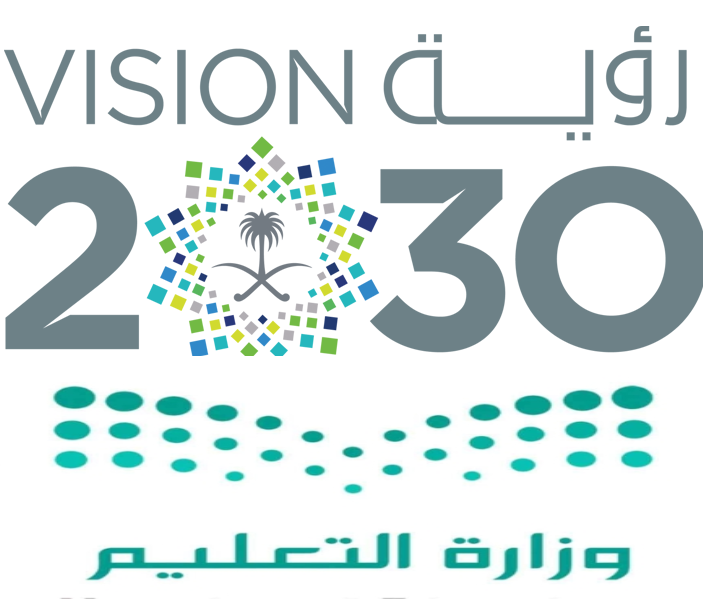 السؤال الأول: ضعي علامة ( √ ) أمام العبارة الصحيحة وعلامة  ( Ꭓ ) أما العبارة الخاطئة :السؤال الثاني: اختاري الاجابة الصحيحة:السؤال الأول: ضعي علامة ( √ ) أمام العبارة الصحيحة وعلامة  ( Ꭓ ) أما العبارة الخاطئة :السؤال الثاني: اختاري الاجابة الصحيحة:س1س2الدرجةالدرجة كتابةاسم المصححةاسم المراجعةس1س2الدرجةالدرجة كتابة202040أربعون درجة فقطالتوقيعالتوقيعمالعبارةالإجابةكثرة أسماء الله وصفاته تدل على عظمته.معنى الرحمن هو الذي اتصف بالرحمة الواسعةمن آثار رحمة الله بعبادة أنه يغفر لمن تاب وأنابمن أثر أسماء الله وصفاته في حياتنا عمل الصالحات والبعد عن السيئاتالشرك من أعظم المحرمات لأنه جعل شريك مع الله في ربوبيته وألوهيته وأسمائه وصفاتهإن من أعظم الذنوب التي عصي بها الله هو الشرك ومنه نوعان الأكبر والأصغرمما وقع فيه الشرك قديما وحديثا دعاء أصحاب القبور والصلاة عندهم.من الأدب الاستئذان عند الدخول إلى أحد البيوتالسلام سبب في وجود المحبة بين المؤمنينكان النبي صلى الله عليه وسلم يعرض عن الكلام القبيح والسب والشتمكان النبي صلى الله عليه وسلم يستمع ليهود المدينة ويستمع للمنافقينيدل مزاح النبي صلى الله عليه وسلم مع أصحابه على حسن تعامله معهممن صلى المغرب بعد مغيب الشفق الاحمر فقد أخرها يحرم تأخير الصلاة عن وقتها عمدا بدون عذر.من فوائد الذكر أنه يطرد الشيطان ويقمعه ويكسرهمن واجبات الصلاة جميع التكبيراتأدخل إلى المسجد بقدمي اليسرىتفضل صلاة الجماعة على صلاة الفذّ بثمان وعشرين درجةيشرع الاستئذان خمس مرات فإن أذن له وإلا فليرجع.لفظ السلام الكامل الذي كان النبي صلى الله عليه وسلم يسلم به هو(السلام عليكم ورحمة الله)الذي أوجد المخلوقات من العدم هو معنى اسم الله:الذي أوجد المخلوقات من العدم هو معنى اسم الله:الذي أوجد المخلوقات من العدم هو معنى اسم الله:أ)     الخالقب)   السلامج)    العليممن آثار رحمة الله بعبادة في قوله تعالى : ( وما أرسلناك إلا رحمة للعالمين ) :من آثار رحمة الله بعبادة في قوله تعالى : ( وما أرسلناك إلا رحمة للعالمين ) :من آثار رحمة الله بعبادة في قوله تعالى : ( وما أرسلناك إلا رحمة للعالمين ) :أ)     إرسال الرسلب)   أنزل الكتبج)    إنبات الزرعحكم تعبيد الأسماء لغير الله تعالىحكم تعبيد الأسماء لغير الله تعالىحكم تعبيد الأسماء لغير الله تعالىأ)     حرامب)   مكروهج)    جائزجعل شريك مع الله في ربوبيته وألوهيته وأسمائه وصفاته هو تعريفجعل شريك مع الله في ربوبيته وألوهيته وأسمائه وصفاته هو تعريفجعل شريك مع الله في ربوبيته وألوهيته وأسمائه وصفاته هو تعريفأ)     الشركب)   التوحيدج)    الكفرحكم الصدق في المزاح:حكم الصدق في المزاح:حكم الصدق في المزاح:أ)     واجبب)    مكروهج)    مباحالأجر المترتب على قول(السلام عليكم ورحمة الله وبركاته) هو .............  حسنةالأجر المترتب على قول(السلام عليكم ورحمة الله وبركاته) هو .............  حسنةالأجر المترتب على قول(السلام عليكم ورحمة الله وبركاته) هو .............  حسنةأ)     ثلاثونب)   أربعونج)    خمسونحكم ذكر الطارق لاسمه حكم ذكر الطارق لاسمه حكم ذكر الطارق لاسمه أ)     سنةب)   واجبج)    مباحأكثر الصحابة رواية للحديث هو ......................... رضي الله عنهأكثر الصحابة رواية للحديث هو ......................... رضي الله عنهأكثر الصحابة رواية للحديث هو ......................... رضي الله عنهأ)      أبو هريرة ب)    أبو موسى الأشعريج)     أبو بكر الصديقعدد مرات الاستئذان المشروعةعدد مرات الاستئذان المشروعةعدد مرات الاستئذان المشروعةأ)      ثلاث مراتب)    أربع مراتج)     خمس مراتكان النبي صلى الله عليه وسلم يتكلم بصوتكان النبي صلى الله عليه وسلم يتكلم بصوتكان النبي صلى الله عليه وسلم يتكلم بصوتأ)      معتدلب)    مرتفعج)     منخفضالصحابي الذي قال له النبي صلى الله عليه وسلم إقرأ علي من القرآن هو ...................... رضي الله عنهالصحابي الذي قال له النبي صلى الله عليه وسلم إقرأ علي من القرآن هو ...................... رضي الله عنهالصحابي الذي قال له النبي صلى الله عليه وسلم إقرأ علي من القرآن هو ...................... رضي الله عنهأ)      عبد الله بن مسعودب)    عبد الله بن عمرج)     عبد الله بن عباسالذي يشتم الآخرين ويعيرهم وينقص منهم يسمىالذي يشتم الآخرين ويعيرهم وينقص منهم يسمىالذي يشتم الآخرين ويعيرهم وينقص منهم يسمىأ)      سبابًاب)    لعانًاج)     فحاشًاقال النبي صلى الله عليه وسلم (وتبسمك في وجه أخيك صدقة) يدل الحديث على أن التبسم في وجه المسلم من أوجهقال النبي صلى الله عليه وسلم (وتبسمك في وجه أخيك صدقة) يدل الحديث على أن التبسم في وجه المسلم من أوجهقال النبي صلى الله عليه وسلم (وتبسمك في وجه أخيك صدقة) يدل الحديث على أن التبسم في وجه المسلم من أوجهأ)      الصدقةب)    البرج)     الشفقةمعنى (النغير) في قول النبي صلى الله عليه وسلم ( يَا أَبَا عُمَيْرٍ مَا فَعَلَ النُّغَيْرُ) هو:معنى (النغير) في قول النبي صلى الله عليه وسلم ( يَا أَبَا عُمَيْرٍ مَا فَعَلَ النُّغَيْرُ) هو:معنى (النغير) في قول النبي صلى الله عليه وسلم ( يَا أَبَا عُمَيْرٍ مَا فَعَلَ النُّغَيْرُ) هو:أ)      العصفورب)    الديكج)     الببغاءمن وقت الزوال إلى أن يصير ظل كل شيء مثله يكون وقت صلاة ...................من وقت الزوال إلى أن يصير ظل كل شيء مثله يكون وقت صلاة ...................من وقت الزوال إلى أن يصير ظل كل شيء مثله يكون وقت صلاة ...................أ)      الظهرب)   العصرج)    المغربتعد قراءة الفاتحة من ................. الصلاةتعد قراءة الفاتحة من ................. الصلاةتعد قراءة الفاتحة من ................. الصلاةأ)     أركانب)   واجباتج)    سننالصلاة على النبي صلى الله عليه وسلم بعد قراءة التشهد الأخير من واجبات الصلاة ................الصلاة على النبي صلى الله عليه وسلم بعد قراءة التشهد الأخير من واجبات الصلاة ................الصلاة على النبي صلى الله عليه وسلم بعد قراءة التشهد الأخير من واجبات الصلاة ................أ)     القوليةب)   الفعليةج)     القولية و الفعليةأو ل سورة في القرآن الكريم . وهي السورة التي تفتتح بها الصلاة هي سورة ......................أو ل سورة في القرآن الكريم . وهي السورة التي تفتتح بها الصلاة هي سورة ......................أو ل سورة في القرآن الكريم . وهي السورة التي تفتتح بها الصلاة هي سورة ......................أ)      الفاتحةب)     الاخلاصج)      الفتحمعنى آمينمعنى آمينمعنى آمينأ)      اللهم استجبب)     عبادةج)     استعانةحكم الذكر بعد الصلاةحكم الذكر بعد الصلاةحكم الذكر بعد الصلاةأ)      مستحبب)    واجبج)     ركنس1س2الدرجةالدرجة كتابةاسم المصححةاسم المراجعةس1س2الدرجةالدرجة كتابة202040أربعون درجة فقطالتوقيعالتوقيعمالعبارةالإجابةكثرة أسماء الله وصفاته تدل على عظمته.√معنى الرحمن هو الذي اتصف بالرحمة الواسعة√من آثار رحمة الله بعبادة أنه يغفر لمن تاب وأناب√من أثر أسماء الله وصفاته في حياتنا عمل الصالحات والبعد عن السيئات√الشرك من أعظم المحرمات لأنه جعل شريك مع الله في ربوبيته وألوهيته وأسمائه وصفاته√إن من أعظم الذنوب التي عصي بها الله هو الشرك ومنه نوعان الأكبر والأصغر√مما وقع فيه الشرك قديما وحديثا دعاء أصحاب القبور والصلاة عندهم.√من الأدب الاستئذان عند الدخول إلى أحد البيوت√السلام سبب في وجود المحبة بين المؤمنين√كان النبي صلى الله عليه وسلم يعرض عن الكلام القبيح والسب والشتم√كان النبي صلى الله عليه وسلم يستمع ليهود المدينة ويستمع للمنافقين√يدل مزاح النبي صلى الله عليه وسلم مع أصحابه على حسن تعامله معهم√من صلى المغرب بعد مغيب الشفق الاحمر فقد أخرها √يحرم تأخير الصلاة عن وقتها عمدا بدون عذر.√من فوائد الذكر أنه يطرد الشيطان ويقمعه ويكسره√من واجبات الصلاة جميع التكبيرات×أدخل إلى المسجد بقدمي اليسرى×تفضل صلاة الجماعة على صلاة الفذّ بثمان وعشرين درجة×يشرع الاستئذان خمس مرات فإن أذن له وإلا فليرجع.×لفظ السلام الكامل الذي كان النبي صلى الله عليه وسلم يسلم به هو(السلام عليكم ورحمة الله)×الذي أوجد المخلوقات من العدم هو معنى اسم الله:الذي أوجد المخلوقات من العدم هو معنى اسم الله:الذي أوجد المخلوقات من العدم هو معنى اسم الله:أ)     الخالقب)   السلامج)    العليممن آثار رحمة الله بعبادة في قوله تعالى : ( وما أرسلناك إلا رحمة للعالمين ) :من آثار رحمة الله بعبادة في قوله تعالى : ( وما أرسلناك إلا رحمة للعالمين ) :من آثار رحمة الله بعبادة في قوله تعالى : ( وما أرسلناك إلا رحمة للعالمين ) :أ)     إرسال الرسلب)   أنزل الكتبج)    إنبات الزرعحكم تعبيد الأسماء لغير الله تعالىحكم تعبيد الأسماء لغير الله تعالىحكم تعبيد الأسماء لغير الله تعالىأ)     حرامب)   مكروهج)    جائزجعل شريك مع الله في ربوبيته وألوهيته وأسمائه وصفاته هو تعريفجعل شريك مع الله في ربوبيته وألوهيته وأسمائه وصفاته هو تعريفجعل شريك مع الله في ربوبيته وألوهيته وأسمائه وصفاته هو تعريفأ)     الشركب)   التوحيدج)    الكفرحكم الصدق في المزاح:حكم الصدق في المزاح:حكم الصدق في المزاح:أ)     واجبب)    مكروهج)    مباحالأجر المترتب على قول(السلام عليكم ورحمة الله وبركاته) هو .............  حسنةالأجر المترتب على قول(السلام عليكم ورحمة الله وبركاته) هو .............  حسنةالأجر المترتب على قول(السلام عليكم ورحمة الله وبركاته) هو .............  حسنةأ)     ثلاثونب)   أربعونج)    خمسونحكم ذكر الطارق لاسمه حكم ذكر الطارق لاسمه حكم ذكر الطارق لاسمه أ)     سنةب)   واجبج)    مباحأكثر الصحابة رواية للحديث هو ......................... رضي الله عنهأكثر الصحابة رواية للحديث هو ......................... رضي الله عنهأكثر الصحابة رواية للحديث هو ......................... رضي الله عنهأ)      أبو هريرة ب)    أبو موسى الأشعريج)     أبو بكر الصديقعدد مرات الاستئذان المشروعةعدد مرات الاستئذان المشروعةعدد مرات الاستئذان المشروعةأ)      ثلاث مراتب)    أربع مراتج)     خمس مراتكان النبي صلى الله عليه وسلم يتكلم بصوتكان النبي صلى الله عليه وسلم يتكلم بصوتكان النبي صلى الله عليه وسلم يتكلم بصوتأ)      معتدلب)    مرتفعج)     منخفضالصحابي الذي قال له النبي صلى الله عليه وسلم إقرأ علي من القرآن هو ...................... رضي الله عنهالصحابي الذي قال له النبي صلى الله عليه وسلم إقرأ علي من القرآن هو ...................... رضي الله عنهالصحابي الذي قال له النبي صلى الله عليه وسلم إقرأ علي من القرآن هو ...................... رضي الله عنهأ)      عبد الله بن مسعودب)    عبد الله بن عمرج)     عبد الله بن عباسالذي يشتم الآخرين ويعيرهم وينقص منهم يسمىالذي يشتم الآخرين ويعيرهم وينقص منهم يسمىالذي يشتم الآخرين ويعيرهم وينقص منهم يسمىأ)      سبابًاب)    لعانًاج)     فحاشًاقال النبي صلى الله عليه وسلم (وتبسمك في وجه أخيك صدقة) يدل الحديث على أن التبسم في وجه المسلم من أوجهقال النبي صلى الله عليه وسلم (وتبسمك في وجه أخيك صدقة) يدل الحديث على أن التبسم في وجه المسلم من أوجهقال النبي صلى الله عليه وسلم (وتبسمك في وجه أخيك صدقة) يدل الحديث على أن التبسم في وجه المسلم من أوجهأ)      الصدقةب)    البرج)     الشفقةمعنى (النغير) في قول النبي صلى الله عليه وسلم ( يَا أَبَا عُمَيْرٍ مَا فَعَلَ النُّغَيْرُ) هو:معنى (النغير) في قول النبي صلى الله عليه وسلم ( يَا أَبَا عُمَيْرٍ مَا فَعَلَ النُّغَيْرُ) هو:معنى (النغير) في قول النبي صلى الله عليه وسلم ( يَا أَبَا عُمَيْرٍ مَا فَعَلَ النُّغَيْرُ) هو:أ)      العصفورب)    الديكج)     الببغاءمن وقت الزوال إلى أن يصير ظل كل شيء مثله يكون وقت صلاة ...................من وقت الزوال إلى أن يصير ظل كل شيء مثله يكون وقت صلاة ...................من وقت الزوال إلى أن يصير ظل كل شيء مثله يكون وقت صلاة ...................أ)      الظهرب)   العصرج)    المغربتعد قراءة الفاتحة من ................. الصلاةتعد قراءة الفاتحة من ................. الصلاةتعد قراءة الفاتحة من ................. الصلاةأ)     أركانب)   واجباتج)    سننالصلاة على النبي صلى الله عليه وسلم بعد قراءة التشهد الأخير من واجبات الصلاة ................الصلاة على النبي صلى الله عليه وسلم بعد قراءة التشهد الأخير من واجبات الصلاة ................الصلاة على النبي صلى الله عليه وسلم بعد قراءة التشهد الأخير من واجبات الصلاة ................أ)     القوليةب)   الفعليةج)     القولية و الفعليةأو ل سورة في القرآن الكريم . وهي السورة التي تفتتح بها الصلاة هي سورة ......................أو ل سورة في القرآن الكريم . وهي السورة التي تفتتح بها الصلاة هي سورة ......................أو ل سورة في القرآن الكريم . وهي السورة التي تفتتح بها الصلاة هي سورة ......................أ)      الفاتحةب)     الاخلاصج)      الفتحمعنى آمينمعنى آمينمعنى آمينأ)      اللهم استجبب)     عبادةج)     استعانةحكم الذكر بعد الصلاةحكم الذكر بعد الصلاةحكم الذكر بعد الصلاةأ)      مستحبب)    واجبج)     ركن